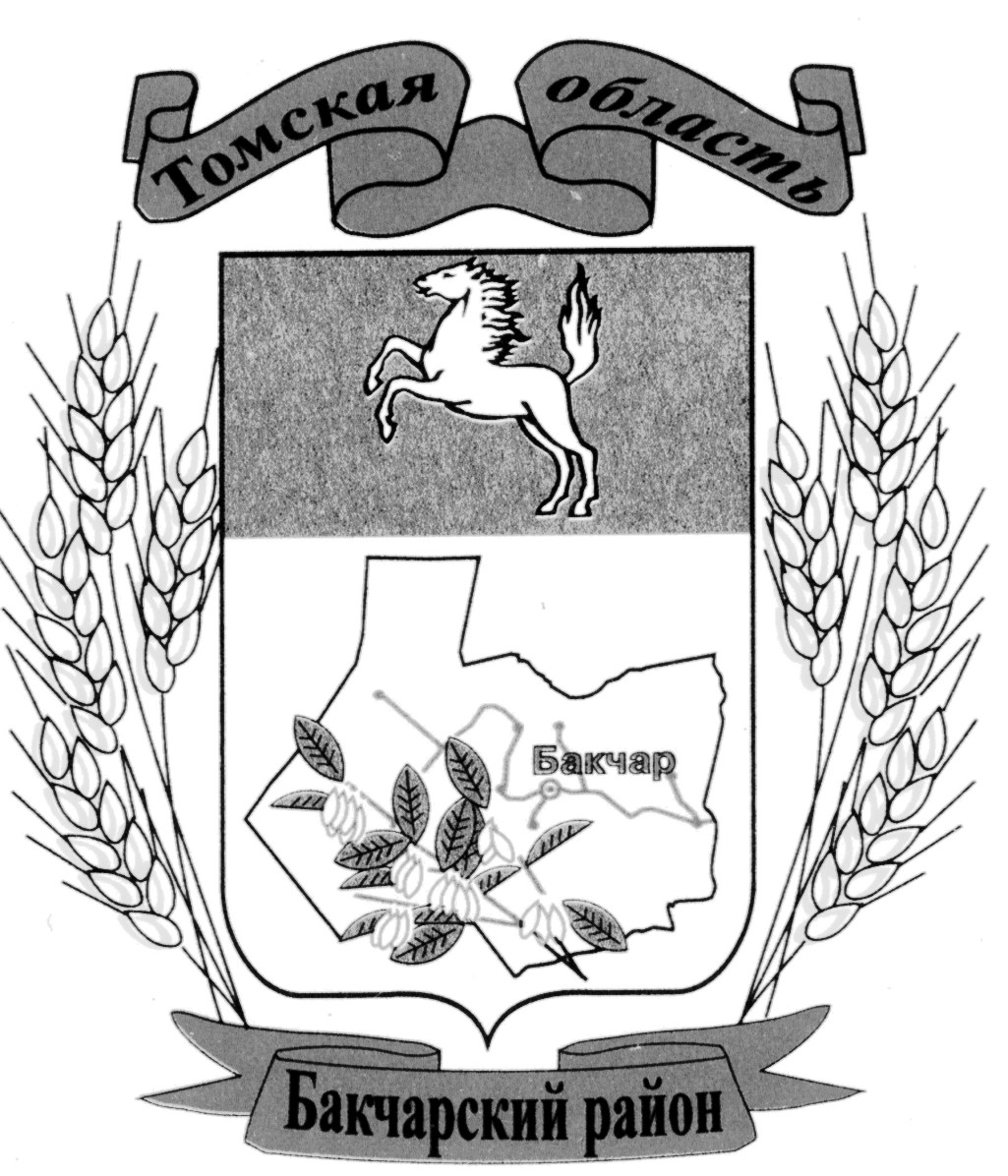 АДМИНИСТРАЦИЯ БАКЧАРСКОГО РАЙОНААДМИНИСТРАЦИЯ БАКЧАРСКОГО РАЙОНААДМИНИСТРАЦИЯ БАКЧАРСКОГО РАЙОНААДМИНИСТРАЦИЯ БАКЧАРСКОГО РАЙОНААДМИНИСТРАЦИЯ БАКЧАРСКОГО РАЙОНААДМИНИСТРАЦИЯ БАКЧАРСКОГО РАЙОНААДМИНИСТРАЦИЯ БАКЧАРСКОГО РАЙОНААДМИНИСТРАЦИЯ БАКЧАРСКОГО РАЙОНАПОСТАНОВЛЕНИЕПОСТАНОВЛЕНИЕПОСТАНОВЛЕНИЕПОСТАНОВЛЕНИЕПОСТАНОВЛЕНИЕПОСТАНОВЛЕНИЕПОСТАНОВЛЕНИЕПОСТАНОВЛЕНИЕ15.01.201315.01.2013№1111Об образовании избирательных участков, участков референдума Об образовании избирательных участков, участков референдума Об образовании избирательных участков, участков референдума Об образовании избирательных участков, участков референдума В соответствии со статьей 19 Федерального закона от 12 июня . N 67-ФЗ "Об основных гарантиях избирательных прав и права на участие в референдуме граждан Российской Федерации" и по согласованию с территориальной избирательной комиссией МО «Бакчарский район», для проведения  голосования и подсчета голосов избирателей, участников референдума,ПОСТАНОВЛЯЮ:Образовать избирательные участки, участки референдума сроком на пять лет  в следующих границах:Избирательный участок №404(с. Парбиг, здание ПО «Парбигское», ул. Новосибирская 10, телефон  44-380)ул. Молодежная д. 1-21, 1а-18аул. Новосибирская д. 1-24ул. Тракторная д. 1-17ул. Промышленная д. 2-11ул. им.Кузнецова д. 1-63ул. Северная д. 1-43ул. Советская д. 1-23, 2-30ул. Рабочая д. 1-4Избирательный участок №405(с.Парбиг, здание МКУ «Парбигский сельский дом культуры»,  ул. Советская д.76, телефон 44-286)ул. Восточная д. 1-31ул. им.Гоголя д. 1-19ул. Комсомольская д. 1-21ул. Речная д. 1-16ул. им.Пушкина д. 1-40ул. Советская д. 37-79, 58-78пер. Озерный д. 1-13ул. Лесная д. 1-6, 2а-6апер. Майский д. 1, 2ул. Первомайская д. 1-5ул. Рукавишникова д. 1-10ул. Южная д. 1-7ул. Советская д. 31-56, 25-35ул. Пионерская д. 1а, 1-14пос. Средняя Моховая д. 1-17пер. Комсомольский д. 1. 3.Избирательный участок №406(с.Парбиг  здание МБОУ «Парбигская СОШ» ул. Кооперативная д.13, телефон 44-271)ул. Дзержинского д. 1-16ул. Кооперативная д. 1-51ул. Новая д. 1а-8ул. Гагарина д. 1-42ул. Октябрьская д. 1-23ул. Спортивная д. 1-14ул. Набережная д. 1-20ул. Ленина д. 1-31ул. Красноармейская д. 1-33ул. Московская д. 1-12ул. Кирова д. 1-18ул. Некрасова д. 1-29ул. Советская д. 81-120Избирательный участок №407(с.Новая Бурка здание МКОУ «Новобурковская сош», ул.Ленина д.25, телефон   45-121)ул. Ленина д. 1-70ул. Московская д. 1-32ул. Октябрьская д. 1-30ул. Заречная д. 1-5Избирательный участок №408(п.Кедровка, здание ФАП МБУЗ «Бакчарская ЦРБ», ул. Центральная, д 15/2, телефон 44-121)ул. Заречная д. 2-15ул. Центральная д. 1-48Избирательный участок №409(с.Кенга, здание  филиала № 2 МКУ «Парбигская централизованная библиотека», ул.Советская д.41, телефон 45-318)ул. Советская д. 1-50ул. Молодежная д. 1-12пер. Песочный д. 1-3ул. Набережная д. 1-17ул. Пролетарская д. 1-7В соответствии со статьей 19 Федерального закона от 12 июня . N 67-ФЗ "Об основных гарантиях избирательных прав и права на участие в референдуме граждан Российской Федерации" и по согласованию с территориальной избирательной комиссией МО «Бакчарский район», для проведения  голосования и подсчета голосов избирателей, участников референдума,ПОСТАНОВЛЯЮ:Образовать избирательные участки, участки референдума сроком на пять лет  в следующих границах:Избирательный участок №404(с. Парбиг, здание ПО «Парбигское», ул. Новосибирская 10, телефон  44-380)ул. Молодежная д. 1-21, 1а-18аул. Новосибирская д. 1-24ул. Тракторная д. 1-17ул. Промышленная д. 2-11ул. им.Кузнецова д. 1-63ул. Северная д. 1-43ул. Советская д. 1-23, 2-30ул. Рабочая д. 1-4Избирательный участок №405(с.Парбиг, здание МКУ «Парбигский сельский дом культуры»,  ул. Советская д.76, телефон 44-286)ул. Восточная д. 1-31ул. им.Гоголя д. 1-19ул. Комсомольская д. 1-21ул. Речная д. 1-16ул. им.Пушкина д. 1-40ул. Советская д. 37-79, 58-78пер. Озерный д. 1-13ул. Лесная д. 1-6, 2а-6апер. Майский д. 1, 2ул. Первомайская д. 1-5ул. Рукавишникова д. 1-10ул. Южная д. 1-7ул. Советская д. 31-56, 25-35ул. Пионерская д. 1а, 1-14пос. Средняя Моховая д. 1-17пер. Комсомольский д. 1. 3.Избирательный участок №406(с.Парбиг  здание МБОУ «Парбигская СОШ» ул. Кооперативная д.13, телефон 44-271)ул. Дзержинского д. 1-16ул. Кооперативная д. 1-51ул. Новая д. 1а-8ул. Гагарина д. 1-42ул. Октябрьская д. 1-23ул. Спортивная д. 1-14ул. Набережная д. 1-20ул. Ленина д. 1-31ул. Красноармейская д. 1-33ул. Московская д. 1-12ул. Кирова д. 1-18ул. Некрасова д. 1-29ул. Советская д. 81-120Избирательный участок №407(с.Новая Бурка здание МКОУ «Новобурковская сош», ул.Ленина д.25, телефон   45-121)ул. Ленина д. 1-70ул. Московская д. 1-32ул. Октябрьская д. 1-30ул. Заречная д. 1-5Избирательный участок №408(п.Кедровка, здание ФАП МБУЗ «Бакчарская ЦРБ», ул. Центральная, д 15/2, телефон 44-121)ул. Заречная д. 2-15ул. Центральная д. 1-48Избирательный участок №409(с.Кенга, здание  филиала № 2 МКУ «Парбигская централизованная библиотека», ул.Советская д.41, телефон 45-318)ул. Советская д. 1-50ул. Молодежная д. 1-12пер. Песочный д. 1-3ул. Набережная д. 1-17ул. Пролетарская д. 1-7В соответствии со статьей 19 Федерального закона от 12 июня . N 67-ФЗ "Об основных гарантиях избирательных прав и права на участие в референдуме граждан Российской Федерации" и по согласованию с территориальной избирательной комиссией МО «Бакчарский район», для проведения  голосования и подсчета голосов избирателей, участников референдума,ПОСТАНОВЛЯЮ:Образовать избирательные участки, участки референдума сроком на пять лет  в следующих границах:Избирательный участок №404(с. Парбиг, здание ПО «Парбигское», ул. Новосибирская 10, телефон  44-380)ул. Молодежная д. 1-21, 1а-18аул. Новосибирская д. 1-24ул. Тракторная д. 1-17ул. Промышленная д. 2-11ул. им.Кузнецова д. 1-63ул. Северная д. 1-43ул. Советская д. 1-23, 2-30ул. Рабочая д. 1-4Избирательный участок №405(с.Парбиг, здание МКУ «Парбигский сельский дом культуры»,  ул. Советская д.76, телефон 44-286)ул. Восточная д. 1-31ул. им.Гоголя д. 1-19ул. Комсомольская д. 1-21ул. Речная д. 1-16ул. им.Пушкина д. 1-40ул. Советская д. 37-79, 58-78пер. Озерный д. 1-13ул. Лесная д. 1-6, 2а-6апер. Майский д. 1, 2ул. Первомайская д. 1-5ул. Рукавишникова д. 1-10ул. Южная д. 1-7ул. Советская д. 31-56, 25-35ул. Пионерская д. 1а, 1-14пос. Средняя Моховая д. 1-17пер. Комсомольский д. 1. 3.Избирательный участок №406(с.Парбиг  здание МБОУ «Парбигская СОШ» ул. Кооперативная д.13, телефон 44-271)ул. Дзержинского д. 1-16ул. Кооперативная д. 1-51ул. Новая д. 1а-8ул. Гагарина д. 1-42ул. Октябрьская д. 1-23ул. Спортивная д. 1-14ул. Набережная д. 1-20ул. Ленина д. 1-31ул. Красноармейская д. 1-33ул. Московская д. 1-12ул. Кирова д. 1-18ул. Некрасова д. 1-29ул. Советская д. 81-120Избирательный участок №407(с.Новая Бурка здание МКОУ «Новобурковская сош», ул.Ленина д.25, телефон   45-121)ул. Ленина д. 1-70ул. Московская д. 1-32ул. Октябрьская д. 1-30ул. Заречная д. 1-5Избирательный участок №408(п.Кедровка, здание ФАП МБУЗ «Бакчарская ЦРБ», ул. Центральная, д 15/2, телефон 44-121)ул. Заречная д. 2-15ул. Центральная д. 1-48Избирательный участок №409(с.Кенга, здание  филиала № 2 МКУ «Парбигская централизованная библиотека», ул.Советская д.41, телефон 45-318)ул. Советская д. 1-50ул. Молодежная д. 1-12пер. Песочный д. 1-3ул. Набережная д. 1-17ул. Пролетарская д. 1-7В соответствии со статьей 19 Федерального закона от 12 июня . N 67-ФЗ "Об основных гарантиях избирательных прав и права на участие в референдуме граждан Российской Федерации" и по согласованию с территориальной избирательной комиссией МО «Бакчарский район», для проведения  голосования и подсчета голосов избирателей, участников референдума,ПОСТАНОВЛЯЮ:Образовать избирательные участки, участки референдума сроком на пять лет  в следующих границах:Избирательный участок №404(с. Парбиг, здание ПО «Парбигское», ул. Новосибирская 10, телефон  44-380)ул. Молодежная д. 1-21, 1а-18аул. Новосибирская д. 1-24ул. Тракторная д. 1-17ул. Промышленная д. 2-11ул. им.Кузнецова д. 1-63ул. Северная д. 1-43ул. Советская д. 1-23, 2-30ул. Рабочая д. 1-4Избирательный участок №405(с.Парбиг, здание МКУ «Парбигский сельский дом культуры»,  ул. Советская д.76, телефон 44-286)ул. Восточная д. 1-31ул. им.Гоголя д. 1-19ул. Комсомольская д. 1-21ул. Речная д. 1-16ул. им.Пушкина д. 1-40ул. Советская д. 37-79, 58-78пер. Озерный д. 1-13ул. Лесная д. 1-6, 2а-6апер. Майский д. 1, 2ул. Первомайская д. 1-5ул. Рукавишникова д. 1-10ул. Южная д. 1-7ул. Советская д. 31-56, 25-35ул. Пионерская д. 1а, 1-14пос. Средняя Моховая д. 1-17пер. Комсомольский д. 1. 3.Избирательный участок №406(с.Парбиг  здание МБОУ «Парбигская СОШ» ул. Кооперативная д.13, телефон 44-271)ул. Дзержинского д. 1-16ул. Кооперативная д. 1-51ул. Новая д. 1а-8ул. Гагарина д. 1-42ул. Октябрьская д. 1-23ул. Спортивная д. 1-14ул. Набережная д. 1-20ул. Ленина д. 1-31ул. Красноармейская д. 1-33ул. Московская д. 1-12ул. Кирова д. 1-18ул. Некрасова д. 1-29ул. Советская д. 81-120Избирательный участок №407(с.Новая Бурка здание МКОУ «Новобурковская сош», ул.Ленина д.25, телефон   45-121)ул. Ленина д. 1-70ул. Московская д. 1-32ул. Октябрьская д. 1-30ул. Заречная д. 1-5Избирательный участок №408(п.Кедровка, здание ФАП МБУЗ «Бакчарская ЦРБ», ул. Центральная, д 15/2, телефон 44-121)ул. Заречная д. 2-15ул. Центральная д. 1-48Избирательный участок №409(с.Кенга, здание  филиала № 2 МКУ «Парбигская централизованная библиотека», ул.Советская д.41, телефон 45-318)ул. Советская д. 1-50ул. Молодежная д. 1-12пер. Песочный д. 1-3ул. Набережная д. 1-17ул. Пролетарская д. 1-7В соответствии со статьей 19 Федерального закона от 12 июня . N 67-ФЗ "Об основных гарантиях избирательных прав и права на участие в референдуме граждан Российской Федерации" и по согласованию с территориальной избирательной комиссией МО «Бакчарский район», для проведения  голосования и подсчета голосов избирателей, участников референдума,ПОСТАНОВЛЯЮ:Образовать избирательные участки, участки референдума сроком на пять лет  в следующих границах:Избирательный участок №404(с. Парбиг, здание ПО «Парбигское», ул. Новосибирская 10, телефон  44-380)ул. Молодежная д. 1-21, 1а-18аул. Новосибирская д. 1-24ул. Тракторная д. 1-17ул. Промышленная д. 2-11ул. им.Кузнецова д. 1-63ул. Северная д. 1-43ул. Советская д. 1-23, 2-30ул. Рабочая д. 1-4Избирательный участок №405(с.Парбиг, здание МКУ «Парбигский сельский дом культуры»,  ул. Советская д.76, телефон 44-286)ул. Восточная д. 1-31ул. им.Гоголя д. 1-19ул. Комсомольская д. 1-21ул. Речная д. 1-16ул. им.Пушкина д. 1-40ул. Советская д. 37-79, 58-78пер. Озерный д. 1-13ул. Лесная д. 1-6, 2а-6апер. Майский д. 1, 2ул. Первомайская д. 1-5ул. Рукавишникова д. 1-10ул. Южная д. 1-7ул. Советская д. 31-56, 25-35ул. Пионерская д. 1а, 1-14пос. Средняя Моховая д. 1-17пер. Комсомольский д. 1. 3.Избирательный участок №406(с.Парбиг  здание МБОУ «Парбигская СОШ» ул. Кооперативная д.13, телефон 44-271)ул. Дзержинского д. 1-16ул. Кооперативная д. 1-51ул. Новая д. 1а-8ул. Гагарина д. 1-42ул. Октябрьская д. 1-23ул. Спортивная д. 1-14ул. Набережная д. 1-20ул. Ленина д. 1-31ул. Красноармейская д. 1-33ул. Московская д. 1-12ул. Кирова д. 1-18ул. Некрасова д. 1-29ул. Советская д. 81-120Избирательный участок №407(с.Новая Бурка здание МКОУ «Новобурковская сош», ул.Ленина д.25, телефон   45-121)ул. Ленина д. 1-70ул. Московская д. 1-32ул. Октябрьская д. 1-30ул. Заречная д. 1-5Избирательный участок №408(п.Кедровка, здание ФАП МБУЗ «Бакчарская ЦРБ», ул. Центральная, д 15/2, телефон 44-121)ул. Заречная д. 2-15ул. Центральная д. 1-48Избирательный участок №409(с.Кенга, здание  филиала № 2 МКУ «Парбигская централизованная библиотека», ул.Советская д.41, телефон 45-318)ул. Советская д. 1-50ул. Молодежная д. 1-12пер. Песочный д. 1-3ул. Набережная д. 1-17ул. Пролетарская д. 1-7В соответствии со статьей 19 Федерального закона от 12 июня . N 67-ФЗ "Об основных гарантиях избирательных прав и права на участие в референдуме граждан Российской Федерации" и по согласованию с территориальной избирательной комиссией МО «Бакчарский район», для проведения  голосования и подсчета голосов избирателей, участников референдума,ПОСТАНОВЛЯЮ:Образовать избирательные участки, участки референдума сроком на пять лет  в следующих границах:Избирательный участок №404(с. Парбиг, здание ПО «Парбигское», ул. Новосибирская 10, телефон  44-380)ул. Молодежная д. 1-21, 1а-18аул. Новосибирская д. 1-24ул. Тракторная д. 1-17ул. Промышленная д. 2-11ул. им.Кузнецова д. 1-63ул. Северная д. 1-43ул. Советская д. 1-23, 2-30ул. Рабочая д. 1-4Избирательный участок №405(с.Парбиг, здание МКУ «Парбигский сельский дом культуры»,  ул. Советская д.76, телефон 44-286)ул. Восточная д. 1-31ул. им.Гоголя д. 1-19ул. Комсомольская д. 1-21ул. Речная д. 1-16ул. им.Пушкина д. 1-40ул. Советская д. 37-79, 58-78пер. Озерный д. 1-13ул. Лесная д. 1-6, 2а-6апер. Майский д. 1, 2ул. Первомайская д. 1-5ул. Рукавишникова д. 1-10ул. Южная д. 1-7ул. Советская д. 31-56, 25-35ул. Пионерская д. 1а, 1-14пос. Средняя Моховая д. 1-17пер. Комсомольский д. 1. 3.Избирательный участок №406(с.Парбиг  здание МБОУ «Парбигская СОШ» ул. Кооперативная д.13, телефон 44-271)ул. Дзержинского д. 1-16ул. Кооперативная д. 1-51ул. Новая д. 1а-8ул. Гагарина д. 1-42ул. Октябрьская д. 1-23ул. Спортивная д. 1-14ул. Набережная д. 1-20ул. Ленина д. 1-31ул. Красноармейская д. 1-33ул. Московская д. 1-12ул. Кирова д. 1-18ул. Некрасова д. 1-29ул. Советская д. 81-120Избирательный участок №407(с.Новая Бурка здание МКОУ «Новобурковская сош», ул.Ленина д.25, телефон   45-121)ул. Ленина д. 1-70ул. Московская д. 1-32ул. Октябрьская д. 1-30ул. Заречная д. 1-5Избирательный участок №408(п.Кедровка, здание ФАП МБУЗ «Бакчарская ЦРБ», ул. Центральная, д 15/2, телефон 44-121)ул. Заречная д. 2-15ул. Центральная д. 1-48Избирательный участок №409(с.Кенга, здание  филиала № 2 МКУ «Парбигская централизованная библиотека», ул.Советская д.41, телефон 45-318)ул. Советская д. 1-50ул. Молодежная д. 1-12пер. Песочный д. 1-3ул. Набережная д. 1-17ул. Пролетарская д. 1-7В соответствии со статьей 19 Федерального закона от 12 июня . N 67-ФЗ "Об основных гарантиях избирательных прав и права на участие в референдуме граждан Российской Федерации" и по согласованию с территориальной избирательной комиссией МО «Бакчарский район», для проведения  голосования и подсчета голосов избирателей, участников референдума,ПОСТАНОВЛЯЮ:Образовать избирательные участки, участки референдума сроком на пять лет  в следующих границах:Избирательный участок №404(с. Парбиг, здание ПО «Парбигское», ул. Новосибирская 10, телефон  44-380)ул. Молодежная д. 1-21, 1а-18аул. Новосибирская д. 1-24ул. Тракторная д. 1-17ул. Промышленная д. 2-11ул. им.Кузнецова д. 1-63ул. Северная д. 1-43ул. Советская д. 1-23, 2-30ул. Рабочая д. 1-4Избирательный участок №405(с.Парбиг, здание МКУ «Парбигский сельский дом культуры»,  ул. Советская д.76, телефон 44-286)ул. Восточная д. 1-31ул. им.Гоголя д. 1-19ул. Комсомольская д. 1-21ул. Речная д. 1-16ул. им.Пушкина д. 1-40ул. Советская д. 37-79, 58-78пер. Озерный д. 1-13ул. Лесная д. 1-6, 2а-6апер. Майский д. 1, 2ул. Первомайская д. 1-5ул. Рукавишникова д. 1-10ул. Южная д. 1-7ул. Советская д. 31-56, 25-35ул. Пионерская д. 1а, 1-14пос. Средняя Моховая д. 1-17пер. Комсомольский д. 1. 3.Избирательный участок №406(с.Парбиг  здание МБОУ «Парбигская СОШ» ул. Кооперативная д.13, телефон 44-271)ул. Дзержинского д. 1-16ул. Кооперативная д. 1-51ул. Новая д. 1а-8ул. Гагарина д. 1-42ул. Октябрьская д. 1-23ул. Спортивная д. 1-14ул. Набережная д. 1-20ул. Ленина д. 1-31ул. Красноармейская д. 1-33ул. Московская д. 1-12ул. Кирова д. 1-18ул. Некрасова д. 1-29ул. Советская д. 81-120Избирательный участок №407(с.Новая Бурка здание МКОУ «Новобурковская сош», ул.Ленина д.25, телефон   45-121)ул. Ленина д. 1-70ул. Московская д. 1-32ул. Октябрьская д. 1-30ул. Заречная д. 1-5Избирательный участок №408(п.Кедровка, здание ФАП МБУЗ «Бакчарская ЦРБ», ул. Центральная, д 15/2, телефон 44-121)ул. Заречная д. 2-15ул. Центральная д. 1-48Избирательный участок №409(с.Кенга, здание  филиала № 2 МКУ «Парбигская централизованная библиотека», ул.Советская д.41, телефон 45-318)ул. Советская д. 1-50ул. Молодежная д. 1-12пер. Песочный д. 1-3ул. Набережная д. 1-17ул. Пролетарская д. 1-7В соответствии со статьей 19 Федерального закона от 12 июня . N 67-ФЗ "Об основных гарантиях избирательных прав и права на участие в референдуме граждан Российской Федерации" и по согласованию с территориальной избирательной комиссией МО «Бакчарский район», для проведения  голосования и подсчета голосов избирателей, участников референдума,ПОСТАНОВЛЯЮ:Образовать избирательные участки, участки референдума сроком на пять лет  в следующих границах:Избирательный участок №404(с. Парбиг, здание ПО «Парбигское», ул. Новосибирская 10, телефон  44-380)ул. Молодежная д. 1-21, 1а-18аул. Новосибирская д. 1-24ул. Тракторная д. 1-17ул. Промышленная д. 2-11ул. им.Кузнецова д. 1-63ул. Северная д. 1-43ул. Советская д. 1-23, 2-30ул. Рабочая д. 1-4Избирательный участок №405(с.Парбиг, здание МКУ «Парбигский сельский дом культуры»,  ул. Советская д.76, телефон 44-286)ул. Восточная д. 1-31ул. им.Гоголя д. 1-19ул. Комсомольская д. 1-21ул. Речная д. 1-16ул. им.Пушкина д. 1-40ул. Советская д. 37-79, 58-78пер. Озерный д. 1-13ул. Лесная д. 1-6, 2а-6апер. Майский д. 1, 2ул. Первомайская д. 1-5ул. Рукавишникова д. 1-10ул. Южная д. 1-7ул. Советская д. 31-56, 25-35ул. Пионерская д. 1а, 1-14пос. Средняя Моховая д. 1-17пер. Комсомольский д. 1. 3.Избирательный участок №406(с.Парбиг  здание МБОУ «Парбигская СОШ» ул. Кооперативная д.13, телефон 44-271)ул. Дзержинского д. 1-16ул. Кооперативная д. 1-51ул. Новая д. 1а-8ул. Гагарина д. 1-42ул. Октябрьская д. 1-23ул. Спортивная д. 1-14ул. Набережная д. 1-20ул. Ленина д. 1-31ул. Красноармейская д. 1-33ул. Московская д. 1-12ул. Кирова д. 1-18ул. Некрасова д. 1-29ул. Советская д. 81-120Избирательный участок №407(с.Новая Бурка здание МКОУ «Новобурковская сош», ул.Ленина д.25, телефон   45-121)ул. Ленина д. 1-70ул. Московская д. 1-32ул. Октябрьская д. 1-30ул. Заречная д. 1-5Избирательный участок №408(п.Кедровка, здание ФАП МБУЗ «Бакчарская ЦРБ», ул. Центральная, д 15/2, телефон 44-121)ул. Заречная д. 2-15ул. Центральная д. 1-48Избирательный участок №409(с.Кенга, здание  филиала № 2 МКУ «Парбигская централизованная библиотека», ул.Советская д.41, телефон 45-318)ул. Советская д. 1-50ул. Молодежная д. 1-12пер. Песочный д. 1-3ул. Набережная д. 1-17ул. Пролетарская д. 1-7Глава районаГлава районаД.В. ДонскойД.В. Донской